Date : 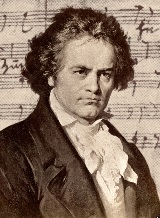 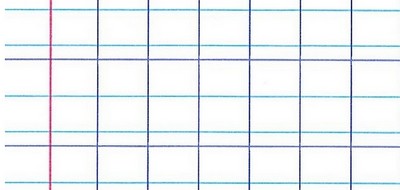 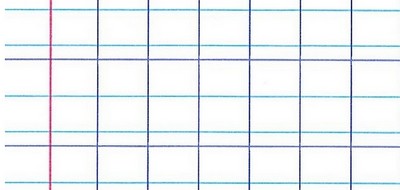 Nous avons écouté l’hymne européen. C’est un extrait de la Symphonie n°9 composée par Ludwig van Beethoven en 1824.Quand j’ai écouté cette musique, j’ai eu envie de Ce que j’ai pensé de cette musique : Date : Nous avons écouté l’hymne européen. C’est un extrait de la Symphonie n°9 composée par Ludwig van Beethoven en 1824.Quand j’ai écouté cette musique, j’ai eu envie de Ce que j’ai pensé de cette musique : Date : Nous avons écouté l’hymne européen. C’est un extrait de la Symphonie n°9 composée par Ludwig van Beethoven en 1824.Quand j’ai écouté cette musique, j’ai eu envie de Ce que j’ai pensé de cette musique : 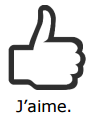 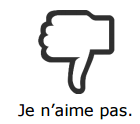 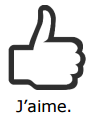 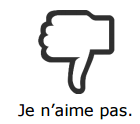 